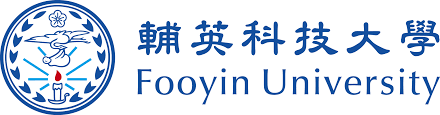   多元升等經驗分享會 議程表 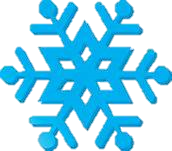 活動日期: 106年3月31日 (星期五) 活動時間: 下午13:00-16:30活動地點: 輔英科技大學–B棟鵬圖人文大樓-6樓-微觀教室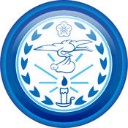    主辦單位:       輔英科技大學‧人事室活動時間議程內容議程內容13:00-13:20報 到報 到13:20-13:30開幕式-長官致詞輔英科技大學  顧志遠校長輔英科技大學 人事室 林冠群主任開幕式-長官致詞輔英科技大學  顧志遠校長輔英科技大學 人事室 林冠群主任13:30-14:30多元升等經驗分享者國立臺北護理健康大學鄭夙芬 教授14:30-14:50休 息 & 茶 敘休 息 & 茶 敘14:50-15:50多元升等經驗分享者輔英科技大學翁淑娟 助理教授15:50-16:30經 驗 交 流經 驗 交 流16:30賦 歸賦 歸